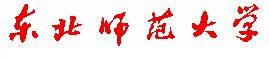 申报高级职务人员同行专家鉴定表基本情况主要科研工作代表作评价专家鉴定意见注：开户行名称须填写到具体的开户支行，例如：**市**银行**支行。姓    名一级学科二级学科研究方向申报职务职务类型□ 教研型    □ 科研型    □ 教学型姓名性别出生年月健康状态最高学历最高学位现任专业技术职务任职时间现从事专业现从事专业拟申报专业技术职务拟申报专业技术职务任现职以来取得教研、科研成果（包括代表作）综述任现职以来取得教研、科研成果（包括代表作）综述任现职以来取得教研、科研成果（包括代表作）综述任现职以来发表的代表性论文任现职以来发表的代表性论文任现职以来发表的代表性论文题目何时何刊物发表本人承担部分及排名任现职以来主持参与的项目任现职以来主持参与的项目任现职以来主持参与的项目名称项目级别和经费本人承担部分及排名任现职以来的著作专利任现职以来的著作专利任现职以来的著作专利题目何时何出版单位本人承担部分及排名任现职以来获得的教学科研奖励任现职以来获得的教学科研奖励任现职以来获得的教学科研奖励名称、时间奖励级别本人承担部分及排名代表作题目是否有政治性错误或违背学术道德与规范代表作水平代表作一：是 否 完全达到基本达到未达到评审意见：是 否 完全达到基本达到未达到代表作二：是 否 完全达到基本达到未达到评审意见：是 否 完全达到基本达到未达到代表作三：是 否 完全达到基本达到未达到评审意见：是 否 完全达到基本达到未达到学校申报人姓名申报人姓名拟聘职务拟聘职务专家评议结论学术水平              已达到        基本达到        未达到                                 专家签名：                                                                      年    月    日专家评议结论学术水平              已达到        基本达到        未达到                                 专家签名：                                                                      年    月    日专家评议结论学术水平              已达到        基本达到        未达到                                 专家签名：                                                                      年    月    日专家评议结论学术水平              已达到        基本达到        未达到                                 专家签名：                                                                      年    月    日专家评议结论学术水平              已达到        基本达到        未达到                                 专家签名：                                                                      年    月    日专家评议结论学术水平              已达到        基本达到        未达到                                 专家签名：                                                                      年    月    日专家评议结论学术水平              已达到        基本达到        未达到                                 专家签名：                                                                      年    月    日专家评议结论学术水平              已达到        基本达到        未达到                                 专家签名：                                                                      年    月    日专家评议结论学术水平              已达到        基本达到        未达到                                 专家签名：                                                                      年    月    日专家评议结论学术水平              已达到        基本达到        未达到                                 专家签名：                                                                      年    月    日专家评议结论学术水平              已达到        基本达到        未达到                                 专家签名：                                                                      年    月    日专家评议结论学术水平              已达到        基本达到        未达到                                 专家签名：                                                                      年    月    日备注：备注：备注：备注：备注：备注：备注：备注：备注：备注：备注：备注：鉴定专家所在单位审核意见了鉴定专家所在单位审核意见了鉴定专家所在单位审核意见了鉴定专家所在单位审核意见了鉴定专家所在单位审核意见了鉴定专家所在单位审核意见了鉴定专家所在单位审核意见了鉴定专家所在单位审核意见了鉴定专家所在单位审核意见了鉴定专家所在单位审核意见了鉴定专家所在单位审核意见了鉴定专家所在单位审核意见了鉴定专家基本情况鉴定专家基本情况现从事专业现任专业技术职务现任专业技术职务是否博导是否博导鉴定专家基本情况鉴定专家基本情况身份证号是否院士是否院士鉴定专家基本情况鉴定专家基本情况开户行名称鉴定专家基本情况鉴定专家基本情况银行卡号专家所在学校人事部门公章：                                                     年    月    日专家所在学校人事部门公章：                                                     年    月    日专家所在学校人事部门公章：                                                     年    月    日专家所在学校人事部门公章：                                                     年    月    日专家所在学校人事部门公章：                                                     年    月    日专家所在学校人事部门公章：                                                     年    月    日专家所在学校人事部门公章：                                                     年    月    日专家所在学校人事部门公章：                                                     年    月    日专家所在学校人事部门公章：                                                     年    月    日专家所在学校人事部门公章：                                                     年    月    日专家所在学校人事部门公章：                                                     年    月    日专家所在学校人事部门公章：                                                     年    月    日